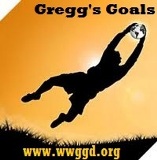 Dear Friends , Thank you for choosing to donate to Gregg's Goals. As you know we are a 501C3 non-profit provide scholarships for young people to help them continue their education beyond high school. Many of our scholarship recipients are the first in the families to attend college!If you are choosing to send a check, rather than using our DONATE button – just make out your check to: Gregg's Goals and mail it to: 	Gregg's Goals	979 Woodland Pkwy Ste 101-112	San Marcos, CA 92069If you would, include your name, address and email.Thank you again, Gregg's Goals Board of Directors and the entire Garon family(EIN # 45-4985106)